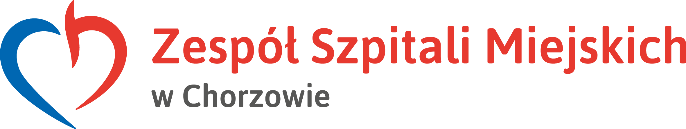 SPECYFIKACJA ISTOTNYCH WARUNKÓW ZAMÓWIENIAw postępowaniu o udzielenie zamówienia publicznego o wartości szacunkowej nieprzekraczającej w złotych równowartości kwoty 221 000 euro prowadzonego w oparciu o przepisy prawa zamówień publicznych w trybie „przetargu nieograniczonego” na realizację zamówienia pod nazwą: Zakup i dostawa noża harmonicznego wraz z osprzętem  Publikacja ogłoszenia o zamówieniu:                                         Biuletyn Zamówień Publicznych pod nr  600268-N-2019 z dnia 2019-09-20Nr sprawy: SP ZOZ ZSM/ZP/42/20191. ZAMAWIAJĄCY            SAMODZIELNY PUBLICZNY ZAKŁAD OPIEKI ZDROWOTNEJ ZESPÓŁ SZPITALI MIEJSKICH W CHORZOWIE z siedzibą: 41-500 Chorzów, ul. Strzelców Bytomskich 11, wpisany w dniu 16.05.2001r. do Krajowego Rejestru Sądowego prowadzonego przez Sąd Rejonowy w Katowicach Wydział Gospodarczy pod nr KRS: 0000011939, posiadający numer NIP: 627-19-23-530, numer REGON: 271503410 ogłasza przetarg nieograniczony pod nazwą „Zakup i dostawa noża harmonicznego wraz z osprzętem”, nr sprawy SP ZOZ ZSM/ZP/42/2019.Godziny pracy Działu Zamówień Publicznych: 725 – 1500, www.zsm.com.pl, e-mail: zp@zsm.com.plObowiązek informacyjny wynikający z art. 13 RODO w przypadku zbierania danych osobowych bezpośrednio od osoby fizycznej, której dane dotyczą, w celu związanym z postępowaniem o udzielenie zamówienia publicznego - Klauzula informacyjna dotycząca Zamawiającego została zamieszczona na ostatniej stronie SIWZ (załącznik nr 7). Natomiast, klauzula informacyjna dotycząca Wykonawcy ujęta jest w pkt. 11 załącznika nr 1 do SIWZ – „Formularz ofertowy”. RODO - Rozporządzenie Parlamentu Europejskiego i Rady (UE) 2016/679 z dnia 27 kwietnia 2016 r. w sprawie ochrony osób fizycznych w związku z przetwarzaniem danych osobowych i w sprawie swobodnego przepływu takich danych oraz uchylenia dyrektywy 95/46/WE (ogólne rozporządzenie o ochronie danych) (Dz. Urz. UE L 119 z 04.05.2016, str. 1). Wykonawca zobowiązany jest zapoznać wszystkich pracowników z klauzulą dot. powierzenia danych osobowych, a których dane zostaną przekazane Zamawiającemu w trakcie i po rozstrzygnięciu postępowania.Tryb udzielenia zamówienia, procedura:Postępowanie o udzielenie zamówienia publicznego prowadzone jest w trybie przetargu nieograniczonego zgodnie z przepisami ustawy z dnia 29 stycznia 2004 roku – „Prawo zamówień publicznych” (tj. Dz. U. 2018 poz. 1986 z póżn. zm. , dalej w treści UPZP).Przepisy powiązane: Rozporządzenie Ministra Rozwoju z dnia 26 lipca 2016 r. w sprawie rodzajów dokumentów, jakich może żądać zamawiający od Wykonawcy w postępowaniu o udzielenie zamówienia (Dz. U. z 2016 r. poz. 1126 z późn. zm.).Rozporządzenie Ministra Przedsiębiorczości i Technologii z dnia 16 października 2018 r. zmieniające rozporządzenie w sprawie rodzajów dokumentów, jakich może żądać Zamawiający od Wykonawcy w postępowaniu o udzielenie zamówienia (Dz.U. z 2018 poz.1993).Zamawiający nie przewiduje możliwości udzielenia zamówienia na podstawie art. 67 ust. 1 pkt. 7 UPZP. Zamawiający nie dopuszcza składania ofert częściowych. Zamawiający nie dopuszcza składania ofert wariantowych. Zamawiający nie przewiduje zawarcia umowy ramowej, aukcji elektronicznej oraz zwrotu kosztów udziału w postępowaniu (z zastrzeżeniem pkt. 9.11 SIWZ) i udzielania zaliczek na poczet wykonania zamówienia.Zamawiający nie wymaga wniesienia wadium. W przedmiotowym zamówieniu Zamawiający nie zamierza ustanowić dynamicznego systemu zakupów.Zamawiający nie wymaga wniesienia zabezpieczenia należytego wykonania umowy. 2. OKREŚLENIE  PRZEDMIOTU  ZAMÓWIENIA           Przedmiotem niniejszego zamówienia jest zakup i dostawa noża harmonicznego wraz z osprzętem dla Bloku Operacyjnego (Sala operacyjna Oddziału Chirurgii Ogólnej) SPZOZ Zespołu Szpitali Miejskich w Chorzowie przy ulicy Strzelców Bytomskich 11. Szczegółowy opis przedmiotu  zamówienia ujęto w załączniku nr 2A do SIWZ (dalej w treści: OPZ) oraz specyfikacji asortymentowo - cenowej (dalej w treści: SAC) stanowiącej załącznik nr 2B do SIWZ. Nomenklatura CPV: 33190000-8 - Różne urządzenia i produkty medyczne 33162200-5 - Przyrządy używane na salach operacyjnychOferowany przedmiot zamówienia musi być dopuszczony do obrotu na rynku polskim zgodnie z obowiązującymi przepisami prawa. Opisany asortyment jest wyrobem medycznym i podlega ustawie z dnia 20 maja 2010r. o wyrobach medycznych (Dz.U. 2019 poz. 175 z późn. zm.). Zamawiający zastrzega sobie możliwość zażądania od Wykonawcy potwierdzonych kserokopii świadectw dopuszczenia do obrotu oferowanego przedmiotu zamówienia na rynku polskim (wpisu do rejestru wyrobów medycznych albo decyzji, atestów, certyfikatów lub deklaracji zgodności z normami UE). Wykonawca zobowiązany jest do ich okazania na każde żądanie Zamawiającego, w terminie 3 dni od daty wezwania (po zawarciu umowy i w trakcie jej realizacji).Zamawiający wymaga przeprowadzenia przez Wykonawcę niezbędnych szkoleń personelu medycznego w zakresie obsługi zakupywanego urządzenia i asortymentu jednorazowego użytku. Opis zasad realizacji szkoleń ujęto w § 4 ust. 13 istotnych postanowień umownych – załącznik nr 4 do SIWZ. Wykonawca może powierzyć wykonanie części zamówienia Podwykonawcy. Zamawiający żąda wskazania przez Wykonawcę części zamówienia, których wykonanie zamierza powierzyć Podwykonawcom, i podania przez Wykonawcę firm Podwykonawców, o ile są oni znani na etapie składania oferty.Zamawiający w załączniku nr 1 i 2B do SIWZ w rubryce VAT% dopuszcza wpisanie zamiennie liczbowej lub procentowej wartości stawki podatku VAT.Zamawiający przewiduje możliwość skorzystania z art. 144 ust. 1 pkt. 1 UPZP z prawa opcji w ilościach i na zasadach opisanych w Istotnych postanowieniach umownych, stanowiących załącznik nr 4 do SIWZ. W trakcie obowiązywania umowy Zamawiający może skorzystać z art. 144 ust. 1 pkt. 1 UPZP obejmującego prawo do zwiększenia do 50% wartości zamówienia obejmującego pozycje zawarte w SAC - po cenach jednostkowych wskazanych w SAC. Zamawiający w załączniku nr 2A do SIWZ (OPZ) oraz załączniku nr 2B do SIWZ (SAC) określił standardy jakościowe odnoszące się do wszystkich istotnych cech przedmiotu zamówienia.Jeżeli oferowany asortyment zawiera wyroby medyczne wielokrotnego użytku lub części wielokrotnego użytku podlegające sterylizacji to Zamawiający informuje, że procesy sterylizacji narzędzi u Zamawiającego realizowane są w sterylizatorach firmy Lautenschlager GmbH & Co. KG o numerach 3219 i 5219, wytwarzających 7 próżni, w temperaturach: 121 stopni C przez 20 min. 1 atmosfera oraz 134 stopni C przez 5 min. 2 atmosfery oraz w sterylizatorach Getinge 1 i 2 proces: 134 stopnie przez 7 minut przy 2 atmosferach,  121 stopni przez 20 minut przy 1 atmosferze; Tinget proces: 134 stopnie przez 6 minut przy 2 ,1 atmosfer,  121 stopni przez 20 minut przy 1,1 atmosfer. W związku z powyższym, oferowany w ofercie przetargowej asortyment musi posiadać zgodność, kompatybilność użytkową z posiadanymi przez szpital sterylizatorami oraz posiadać właściwości umożliwiające realizację procesów sterylizacji o temperaturach 121° C i 134° C.Zamawiający wymaga, aby oferowane wyroby medyczne wielorazowego użytku posiadały parametry umożliwiające dekontaminację i resterylizację wyrobów w oparciu o polskie normy zharmonizowane z normami europejskimi dotyczące procesów sterylizacji obowiązujących w Polsce. 3. TERMIN  I MIEJSCE WYKONANIA  ZAMÓWIENIA.  Termin realizacji - dostawy sukcesywne - od dnia zawarcia umowy do 31.12.2020 r.Termin płatności za dostarczony przedmiot zamówienia - 60 dni, licząc od dnia dostarczenia przedmiotu zamówienia oraz prawidłowo wypełnionej faktury do siedziby Zamawiającego. Zamawiający zgodnie z ustawą z dnia 9 listopada 2018 r. o elektronicznym fakturowaniu w zamówieniach publicznych, koncesjach na roboty budowlane lub usługi oraz partnerstwie publiczno-prywatnym (Dz. U. 2018 poz. 2191) ma obowiązek odbierania od Wykonawcy faktur elektronicznych za pośrednictwem platformy elektronicznego fakturowania. Zamawiający będzie dokonywał wszystkich płatności przelewem na rachunek bankowy wskazany w fakturze.Realizacja dostaw sukcesywnych asortymentu jednorazowego użytku odbywać się będzie zgodnie z potrzebami Zamawiającego. Zamówienia na asortyment jednorazowego użytku będą zgłaszane faksem lub e-mailem przez: Aptekę Szpitalną przy ul. Strzelców Bytomskich 11 w Chorzowie.Natomiast, dostawa urządzenia tj. generatora wraz z konektorem i przetwornikiem zrealizowana zostanie bezpośrednio do  Bloku Operacyjnego przy ul. Strzelców Bytomskich 11. Miejscem dostawy oraz zapoznania pracowników Zamawiającego z przedmiotem zamówienia (oraz szkolenia  z obsługi, o którym mowa w pkt. 2.4 SIWZ) jest: Blok Operacyjny (Sala operacyjna Oddziału Chirurgii Ogólnej) przy ul. Strzelców Bytomskich 11. Wykonawca ma obowiązek na co najmniej 3 dni przed terminem dostawy uzgodnić konkretny dzień i godzinę dostawy z osobą odpowiedzialną za realizację zamówienia po stronie Zamawiającego. Jednocześnie, Wykonawca zobowiązany jest ustalić z osobami wskazanymi w § 4 ust. 3 istotnych postanowień umownych  termin szkolenia w zakresie obsługi urządzenia. Zamawiający wymaga, aby dostarczany wyrób medyczny opakowany był w sposób zapewniający  prawidłowe warunki transportu i ewentualnego przechowania. W przypadku transportu i dostarczenia towaru przez firmę przewozową towar musi być wyraźnie opisany z wyszczególnieniem nazwy przedmiotu dostawy oraz miejsca dostawy.Zamawiający informuje, że poza miejscem docelowej dostawy nie posiada wolnych przestrzeni magazynowych, które mogłyby służyć do przechowania zakupywanego urządzenia (w tym krótkotrwałego np. jednodniowego przechowania). Tryby realizacji zamówienia dla dostaw sukcesywnych asortymentu jednorazowego użytku.Wykonawca zobowiązany jest do dostarczania Zamawiającemu towaru do Apteki Szpitalnej na koszt i siłami Wykonawcy w terminie zgodnym ze złożoną ofertą, jednak nie dłuższym niż 10 dni z wyłączeniem dni ustawowo wolnych od pracy licząc od dnia złożenia zamówienia na daną partię towaru. Zamawiający zastrzega sobie prawo do składania zamówień bez ograniczeń co do każdorazowej ilości towaru oraz cykliczności dostaw.W miarę możliwości, Wykonawca prześle fakturę również w wersji elektronicznej m.in.: e-mail:  apteka@zsm.com.pl (Format do importu faktur do apteki: datafarm, dr malicki, kamsoft), płyta.Sposób realizacji dostaw sukcesywnych opisany jest w § 4 istotnych postanowień umownych – załącznik nr 4 do SIWZ.Dostawa przedmiotu umowy (urządzenia i sprzętu jednorazowego użytku) nastąpi w dniu roboczym tj. poniedziałek  – piątek,  w godzinach:  900 – 1400. Zamawiający nie wyraża zgody na dostarczenie towaru w godzinach popołudniowych.UWAGA: bez względu na fakt, w jaki sposób realizowana jest dostawa towaru (transportem własnym czy za pośrednictwem firmy kurierskiej) Wykonawca odpowiada za dostawę:- urządzenia do bloku operacyjnego – własnymi siłami i na własny koszt - wraz z wniesieniem (- dostarczeniem loco blok operacyjny)(!), - asortymentu jednorazowego użytku (sterylnego) do Apteki – własnymi siłami i na własny koszt - wraz z wniesieniem (- dostarczeniem loco Apteka)(!)W przypadku realizacji dostaw za pośrednictwem firmy kurierskiej Wykonawca zobowiązany jest do zapewnienia transportu przedmiotu umowy oraz jego przeniesienia ze środka transportu do wymienionego wyżej miejsca dostawy – w ramach zlecenia przekazanego firmie kurierskiej  (niedopuszczalny jest tryb realizacji dostawy "od drzwi do drzwi"). Nie dopełnienie powyższego warunku skutkować będzie – zgodnie z zapisami § 7 ust. 3 ppkt. d) istotnych postanowień umownych odmową przyjęcia dostawy i podlegać będzie karze umownej przewidzianej  w § 8 ust. 1 pkt a) istotnych postanowień umownych.WARUNKI UDZIAŁU W POSTĘPOWANIU, OPIS SPOSOBU DOKONYWANIA OCENY SPEŁNIENIA TYCH WARUNKÓW, PODSTAWY WYKLUCZENIA4.1. 	O udzielenie zamówienia w postępowaniu mogą ubiegać się Wykonawcy, którzy:- nie podlegają wykluczeniu na podstawie przesłanek o których mowa w art. 24 ust. 1 UPZP,- spełniają warunki udziału w postępowaniu.W postępowaniu mogą wziąć udział Wykonawcy, którzy nie podlegają wykluczeniu z postępowania o udzielenie zamówienia publicznego w okolicznościach, o których mowa w art. 24. ust. 1 pkt. 12-23 UPZP.Zamawiający nie przewiduje wykluczenia Wykonawcy na podstawie art. 24 ust. 5 UPZP.W przypadku Wykonawców wspólnie ubiegających się o udzielenie zamówienia każdy z Wykonawców samodzielnie jest zobowiązany do wykazania braku podstaw do wykluczenia w okolicznościach, o których mowa w art. 24 UPZP.O udzielenie zamówienia w postępowaniu mogą ubiegać się Wykonawcy, którzy spełniają warunki udziału w postępowaniu dotyczące:kompetencji lub uprawnień do prowadzenia określonej działalności zawodowej, o ile wynika to z odrębnych przepisów – Zamawiający nie ustanawia warunku.sytuacji ekonomicznej lub finansowej – Zamawiający nie ustanawia warunku.zdolności technicznej lub zawodowej – Zamawiający nie ustanawia warunku.5. WYKAZ OŚWIADCZEŃ LUB DOKUMENTÓW, POTWIERDZAJĄCYCH SPEŁNIANIE WARUNKÓW UDZIAŁU W POSTĘPOWANIU ORAZ BRAKU PODSTAW WYKLUCZENIAWykaz oświadczeń lub dokumentów, potwierdzających spełnianie warunków udziału w postępowaniu (art. 25 ust. 1 pkt. 1 UPZP):  - Zamawiający nie wymaga.Wykaz oświadczeń lub dokumentów, potwierdzających brak podstaw wykluczenia (art. 25 ust. 1 pkt. 3 UPZP):aktualne na dzień składania ofert oświadczenie o braku podstaw wykluczenia – załącznik nr  3 do SIWZ – dołączyć do oferty w formie pisemnej.Wykonawca, w terminie 3 dni od zamieszczenia na stronie internetowej informacji, o której mowa w art. 86 ust. 5 UPZP, przekazuje Zamawiającemu oświadczenie o przynależności lub braku przynależności do tej samej grupy kapitałowej, o której mowa w art. 24 ust. 1 pkt. 23 UPZP – załącznik nr 6 do SIWZ. Wraz ze złożeniem oświadczenia, Wykonawca może przedstawić dowody, że powiązania z innym Wykonawcą nie prowadzą do zakłócenia konkurencji w postępowaniu o udzielenie zamówienia. Oświadczenie oraz załącznik mają być złożone zgodnie z treścią punktu 5.9-5.15 SIWZ. Jeżeli Wykonawca nie złoży oświadczenia, o którym mowa w 5.2 a) niniejszej SIWZ, oświadczeń lub dokumentów potwierdzających okoliczności, o których mowa w art. 25 ust. 1 UPZP, lub innych dokumentów niezbędnych do przeprowadzenia postępowania, oświadczenia lub dokumenty są niekompletne, zawierają błędy lub budzą wskazane przez zamawiającego wątpliwości, Zamawiający wezwie do ich złożenia, uzupełnienia, poprawienia w terminie przez siebie wskazanym.Wykonawca nie jest obowiązany do złożenia oświadczeń lub dokumentów potwierdzających brak podstaw do wykluczenia, jeżeli Zamawiający posiada oświadczenia lub dokumenty dotyczące tego Wykonawcy (w takiej sytuacji Wykonawca powinien wskazać Zamawiającemu w ofercie numer referencyjny postępowania, w którym wymagane dokumenty lub oświadczenia się znajdują) lub może je uzyskać za pomocą bezpłatnych i ogólnodostępnych baz danych, w szczególności rejestrów publicznych w rozumieniu ustawy z dnia 17 lutego 2005 r. o informatyzacji działalności podmiotów realizujących zadania publiczne (Dz.U. 2019 poz. 700 z późn. zm.). W zakresie nie uregulowanym w SIWZ, zastosowanie mają przepisy rozporządzenia Ministra Rozwoju z dnia 26 lipca 2016 r. w sprawie rodzajów dokumentów, jakich może żądać zamawiający od Wykonawcy w postępowaniu o udzielenie zamówienia (Dz. U. z 2016 r., poz. 1126 z późn. zm.). Zamawiający nie żąda od Wykonawcy przedstawienia dokumentów wymienionych w punkcie 5.2 a) do b) SIWZ, dotyczących Podwykonawcy, któremu zamierza powierzyć wykonanie części zamówienia, a który nie jest podmiotem, na którego zdolnościach lub sytuacji Wykonawca polega na zasadach określonych w art. 22a UPZP. W przypadku wspólnego ubiegania się o zamówienie przez Wykonawców oświadczenie składa każdy z Wykonawców wspólnie ubiegających się o zamówienie. Dokumenty te mają potwierdzać brak podstaw do  wykluczenia dla każdego z Wykonawców.Dokumenty jakie mają złożyć Wykonawcy w celu potwierdzenia, że oferowany przedmiot zamówienia odpowiada wymaganiom określonym przez Zamawiającego (art. 25 ust. 1 pkt. 2 UPZP):Katalog, ulotka, strona z katalogu lub folderu lub inny dokument szczegółowo opisujący oferowane urządzenie oraz oferowane wyroby medyczne jednorazowego użytku (osprzęt zużywalny) celem potwierdzenia jego parametrów zgodnie z opisem przedmiot zamówienia. Zamawiający wymaga, aby składane dokumenty zawierały nazwę producenta, nazwę produktu lub nr katalogowy, tak by możliwa była ich jednoznaczna identyfikacja z produktem opisanym w OPZ i zaoferowanym w SAC zgodnie z załącznikiem nr 2A i nr 2B do SIWZ.Zamawiający przed udzieleniem zamówienia wezwie Wykonawcę, którego oferta została najwyżej oceniona, do złożenia w wyznaczonym terminie, nie krótszym niż 5 dni, aktualnych na dzień złożenia oświadczeń lub dokumentów, o których mowa w 5.6 SIWZ z zastrzeżeniem art. 26 ust. 6 UPZP.	Wykonawca, który podlega wykluczeniu na podstawie art. 24 ust. 1 pkt. 13 i 14 oraz 16-20 UPZP może przedstawić dowody na to, że podjęte przez niego środki są wystarczające do wykazania jego rzetelności, w szczególności udowodnić naprawienie szkody wyrządzonej przestępstwem lub przestępstwem skarbowym, zadośćuczynienie pieniężne za doznaną krzywdę lub naprawienie szkody, wyczerpujące wyjaśnienie stanu faktycznego oraz współpracę z organami ścigania oraz podjęcie konkretnych środków technicznych, organizacyjnych i kadrowych, które są odpowiednie dla zapobiegania dalszym przestępstwom lub przestępstwom skarbowym lub nieprawidłowemu postępowaniu Wykonawcy. Przepisu zdania pierwszego nie stosuje się, jeżeli wobec Wykonawcy, będącego podmiotem zbiorowym, orzeczono prawomocnym wyrokiem sądu zakaz ubiegania się o udzielenie zamówienia oraz nie upłynął określony w tym wyroku okres obowiązywania tego zakazu.Oświadczenia, o których mowa w punkcie 5 SIWZ dotyczące Wykonawcy i innych podmiotów, na których zdolnościach lub sytuacji polega Wykonawca na zasadach określonych w art. 22a UPZP oraz dotyczące Podwykonawców, składane są w oryginale. Dokumenty, o których mowa w punkcie 5 SIWZ, inne niż oświadczenia, o których mowa w punkcie 5 SIWZ, składane są w oryginale lub kopii poświadczonej za zgodność z oryginałem. Wykonawca nie jest obowiązany do złożenia dokumentów wymienionych w pkt. 5 SIWZ, jeżeli Zamawiający posiada dokumenty dotyczące tego Wykonawcy lub może je uzyskać za pomocą bezpłatnych i ogólnodostępnych baz danych. W przypadku wskazania przez Wykonawcę dokumentów, które znajdują się w posiadaniu Zamawiającego w szczególności przechowywanych przez Zamawiającego zgodnie z art. 97 ust. 1 UPZP, Zamawiający korzysta z posiadanych dokumentów, o ile są one aktualne.W przypadku wskazania przez Wykonawcę  dostępności dokumentów w formie elektronicznej pod określonymi adresami internetowymi ogólnodostępnych i bezpłatnych baz danych, Zamawiający pobiera samodzielnie z tych baz danych wskazane przez Wykonawcę dokumenty. Zamawiający może żądać od Wykonawców przedstawienia tłumaczenia na język polski wskazanych przez Wykonawcę i pobranych samodzielnie przez Zamawiającego dokumentów.Poświadczenia za zgodność z oryginałem dokonuje odpowiednio Wykonawca, podmiot, na którego zdolnościach lub sytuacji polega Wykonawca, Wykonawcy wspólnie ubiegający się o udzielenie zamówienia publicznego albo Podwykonawca, w zakresie dokumentów lub oświadczeń, które każdego z nich dotyczą.Dokumenty i oświadczenia sporządzone w języku obcym są składane wraz z tłumaczeniem na język polski.Zamawiający może żądać przedstawienia oryginału lub notarialnie poświadczonej kopii dokumentów, o których mowa w punkcie 5 SIWZ, innych niż oświadczenia o których mowa w punkcie 5 SIWZ, wyłącznie wtedy, gdy złożona kopia dokumentu jest nieczytelna lub budzi wątpliwości co do jej prawdziwości.SPOSÓB POROZUMIEWANIA SIĘ MIĘDZY ZAMAWIAJĄCYM A WYKONAWCAMI, SPOSÓB PRZEKAZYWANIA DOKUMENTÓW I OŚWIADCZEŃ ORAZ SPOSÓB UDZELANIA WYJAŚNIEŃ.Osobą wskazaną przez Zamawiającego do kontaktów z Wykonawcami w zakresie proceduralnym jest: 
Pani Barbara Gierałtowska tel. 32 34-99-268, tel/fax. 32 34-99-299, bgierałtowska@zsm.com.pl, zp@zsm.com.pl  w godz. 1100-1500.Osobą wskazaną przez Zamawiającego do kontaktów z Wykonawcami w zakresie merytorycznym jest: Pani mgr Halina Wilkocka tel. 32 34-90-148, hwilkocka@zsm.com.plDopuszczalnym sposobem porozumiewania się między Zamawiającym a Wykonawcami jest: - fax lub e-mail w przypadku wniosków, zawiadomień, informacji, zapytań, wnoszenia kopii odwołań, przystąpień do odwołań, zgody na przedłużenie terminu związania ofertą itp. - forma pisemna w przypadku przekazywania wszelkich oświadczeń i dokumentów wskazanych w punkcie 5 SIWZ.Niezależnie od powyższego forma pisemna jest zawsze dopuszczalna.6.3. 	Sposób sporządzenia dokumentów, oświadczeń lub kopii dokumentów lub oświadczeń musi być zgodny z wymaganiami określonymi w rozporządzeniu Ministra Rozwoju z dnia 26 lipca 2016 r. w sprawie rodzajów dokumentów, jakich może żądać zamawiający od Wykonawcy w postępowaniu o udzielenie zamówienia.Wykonawca może zwrócić się do Zamawiającego o wyjaśnienie treści SIWZ. Zamawiający niezwłocznie udzieli wyjaśnień, jednak nie później niż na 2 dni przed upływem terminu składania ofert – pod warunkiem że wniosek o wyjaśnienie treści SIWZ wpłynął do Zamawiającego nie później niż do końca dnia, w którym upływa połowa wyznaczonego terminu składania ofert tj. do 25.09.2019r. włącznie. Przedłużenie terminu składania ofert nie wpływa na bieg terminu składania wniosku.Jeżeli wniosek o wyjaśnienie treści SIWZ wpłynął po upływie terminu składania wniosku, o którym mowa w pkt 6.4., lub dotyczy udzielonych wyjaśnień, Zamawiający może udzielić wyjaśnień albo pozostawić wniosek bez rozpoznania.W uzasadnionym przypadku, (przed terminem składania ofert), Zamawiający dopuszcza możliwość wprowadzenia zmian w treści SIWZ. Dokonaną zmianę treści specyfikacji zamawiający udostępnia na stronie internetowej. Każda wprowadzona przez Zamawiającego zmiana stanie się częścią SIWZ i jest dla Wykonawców wiążąca.Przedłużenie terminu składania ofert dopuszczalne jest tylko przed jego upływem.Strona internetowa, na której umieszczane będą niezbędne informacje (m.in. ogłoszenia, SIWZ, pytania i odpowiedzi, modyfikacje, informacja z otwarcia oferty,  wybór oferty najkorzystniejszej, unieważnienie postępowania oraz wszystkie inne wymagane przepisami UPZP): http://www.zsm.com.pl/zamowienia-publiczne,0,2WADIUMZamawiający nie wymaga zabezpieczenia oferty wadium. 8. TERMIN  ZWIĄZANIA  OFERTĄWykonawca jest związany ofertą przez okres 30 dni.Bieg terminu związania ofertą rozpoczyna się wraz z upływem terminu składania ofert.Wykonawca samodzielnie lub na wniosek zamawiającego może przedłużyć termin związania ofertą, z tym, że Zamawiający może tylko raz, co najmniej na 3 dni przed upływem terminu związania ofertą, zwrócić się do Wykonawców o wyrażenie zgody na przedłużenie tego terminu o oznaczony okres, nie dłuższy jednak niż 60 dni.9. OPIS SPOSOBU PRZYGOTOWANIA OFERTYWykonawca zobowiązany jest składając ofertę załączyć do niej następujące oświadczenia lub dokumenty:Wypełniony formularz ofertowy wg zał. nr 1 do SIWZ zawierający w szczególności informacje o cenie oferty i pełne dane adresowe Wykonawcy. Wykonawca, składając ofertę informuje Zamawiającego, czy wybór oferty będzie prowadzić do powstania u Zamawiającego obowiązku podatkowego – formularz ofertowy, pkt. 2 załącznika nr 1 do SIWZ (OPIS SPOSOBU OBLICZANIA CENY część 12 pkt. 12.8)Wypełniony OPZ wg zał. nr 2 A do SIWZWypełniony SAC wg zał. nr 2 B do SIWZPełnomocnictwo lub inne dokumenty, z których wynika prawo do podpisania dokumentów składanych wraz z ofertą.Dokumenty i oświadczenia wymienione w pkt. 5 SIWZ przy których umieszczono dopisek: „dołączyć do oferty”,Oferta powinna być złożona w języku polskim, w jednym egzemplarzu w formie pisemnej pod rygorem nieważności. Oferta oraz wszystkie karty załączników powinny być podpisane przez osoby uprawnione do reprezentowania. Jeśli umocowanie osoby podpisującej ofertę nie wynika z przedłożonych wraz z ofertą dokumentów, należy do oferty dołączyć stosowne pełnomocnictwo dla danej osoby, z którego będzie wynikało jej umocowanie do reprezentowania w postępowaniu, w tym do podpisania oferty w jego imieniu. Wykonawcy wspólnie składający ofertę zobowiązani są przedłożyć dokument ustanawiający pełnomocnika do reprezentowania ich w postępowaniu o udzielenie zamówienia publicznego albo do reprezentowania ich w postępowaniu i do zawarcia umowy w sprawie zamówienia publicznego.Pełnomocnictwo powinno dokładnie określać zakres umocowania, w tym ewentualnie prawo do udzielenia dalszych pełnomocnictw.Wszystkie pełnomocnictwa składane wraz z ofertą muszą być złożone w formie oryginału lub kopii poświadczonej za zgodność z oryginałem przez notariusza. (tj. kopii oryginalnie potwierdzonej „za zgodność z oryginałem” przez notariusza).Wszelkie dokumenty i oświadczenia w językach obcych należy złożyć wraz z tłumaczeniem na język polski.Wykonawca po upływie terminu do składania ofert nie może skutecznie dokonać zmiany ani wycofać złożonej oferty.Oferta powinna być złożona zgodnie z wymogami zawartymi w niniejszej SIWZ.Oferty otrzymane przez Zamawiającego po terminie zostaną niezwłocznie zwrócone i nie będą rozpatrywane. Każdy Wykonawca może złożyć tylko jedną ofertę.Wykonawca ponosi wszelkie koszty związane z przygotowaniem i złożeniem oferty. Jednakże, w przypadku unieważnienia postępowania o udzielenie zamówienia z przyczyn leżących po stronie Zamawiającego, Wykonawcom, którzy złożyli oferty niepodlegające odrzuceniu, przysługuje roszczenie o zwrot uzasadnionych kosztów uczestnictwa w postępowaniu, w szczególności kosztów przygotowania oferty.Zamawiający zaleca sporządzenie oferty na załączonych do SIWZ wzorach formularzy lub na własnych drukach wg wzorów formularzy dołączonych do SIWZ. Wielkość i układ załączonych do SIWZ formularzy mogą zostać przez Wykonawcę zmienione.Wszystkie miejsca gdzie naniesione zostały zmiany winny być parafowane przez osobę uprawnioną do podpisywania oferty.Zgodnie z UPZP nie ujawnia się informacji stanowiących tajemnicę przedsiębiorstwa w rozumieniu przepisów o zwalczaniu nieuczciwej konkurencji. W związku z powyższym Wykonawca, nie później niż w terminie składania ofert ma prawo zastrzec, że nie mogą być one udostępniane oraz jest zobowiązany wykazać, iż zastrzeżone informacje stanowią tajemnicę przedsiębiorstwa. Wykonawca nie może zastrzec informacji podawanych podczas otwarcia ofert tj. nazwy (firmy) oraz adresów Wykonawców, a także informacji dotyczących ceny, terminu wykonania zamówienia, okresu gwarancji i warunków płatności zawartych w ofertach. Zgodnie z ustawą z dnia 16 kwietnia 1993r. o zwalczaniu nieuczciwej konkurencji (t.j. Dz. U. 2019 poz. 1010) przez tajemnicę przedsiębiorstwa rozumie się nieujawnione do wiadomości publicznej informacje techniczne, technologiczne, organizacyjne przedsiębiorstwa lub inne informacje posiadające wartość gospodarczą, co do których przedsiębiorca podjął niezbędne działania w celu zachowania ich poufności. Jeżeli zastrzeżone przez Wykonawcę informacje nie stanowią tajemnicy przedsiębiorstwa lub są jawne na podstawie przepisów ustawy lub odrębnych przepisów, Zamawiający zobowiązany jest do ujawnienia tych informacji w ramach prowadzonego postępowania o udzielenie zamówienia publicznego.MIEJSCE  I  TERMIN  SKŁADANIA OFERT		Ofertę należy złożyć w nieprzejrzystej kopercie, zamkniętej w sposób uniemożliwiający jej przypadkowe otwarcie, oznaczonej nazwą i adresem Wykonawcy lub pieczątką firmową, nazwą i adresem Zamawiającego oraz opatrzoną dopiskiem: Przetarg nieograniczony pod nazwą „Zakup i dostawa noża harmonicznego wraz z osprzętem”  SP ZOZ ZSM/ZP/42/2019 nie otwierać przed 30.09.2019 r. godz. 10.30. Ofert należy złożyć na adres: SP ZOZ Zespół Szpitali Miejskich w Chorzowie ul. Strzelców Bytomskich 11, 41-500 Chorzów w Biurze Podawczym.Termin składania ofert upływa 30.09.2019 godz. 10.00. O terminie złożenia oferty decyduje data i godzina wpływu do siedziby Zamawiającego.Wykonawca może przed upływem terminu do składania ofert, zmienić lub wycofać ofertę.Zmiany do złożonej oferty muszą zostać złożone w nienaruszonym opakowaniu dodatkowo oznaczonym napisem: „ZMIANA”.Wykonawca może przed upływem terminu do składania ofert wycofać ofertę składając odpowiednie oświadczenie w nienaruszonym opakowaniu dodatkowo oznaczonym napisem „WYCOFANIE”. Do wniosku o wycofanie oferty musi być dołączony dokument uprawniający Wykonawcę do występowania w obrocie prawnym, a wniosek musi być podpisany przez osoby upoważnione do zaciągania zobowiązań w imieniu wnioskodawcy.11.    TERMIN  I  MIEJSCE  OTWARCIA  OFERT.Otwarcie ofert jest jawne i nastąpi 30.09.2019 r. godz. 10.30 w SP ZOZ Zespół Szpitali Miejskich w Chorzowie, ul. Strzelców Bytomskich 11, 41-500 Chorzów – lokal: budynek Administracji Zespołu Szpitali Miejskich II piętro, pok. 216 – sala konferencyjna.Otwarcie ofert jest jawne, Wykonawcy mogą uczestniczyć w sesji otwarcia ofert. Niezwłocznie po otwarciu ofert Zamawiający zamieści na stronie internetowej informację z otwarcia ofert.12.    OPIS SPOSOBU OBLICZANIA CENYWykonawca w przedstawionej ofercie winien zaoferować cenę ryczałtową, kompletną, jednoznaczną, która będzie ceną ostateczną.Wartości brutto oferty  powinny zawierać wszystkie koszty związane z dostawą przedmiotu zamówienia, w tym: transport, opakowanie, czynności związane z przygotowaniem dostawy, opłaty wynikające z polskiego prawa celnego i podatkowego itp. Wykonawca winien uwzględnić w cenie oferty również wszystkie inne koszty jakie poniesie w związku z realizacją przedmiotu przetargu, także niewymienione w zdaniu poprzedzającym, a które mają wpływ na cenę oferty.Zamawiający w załączniku nr 1 i nr 2B do SIWZ w rubryce VAT (%) dopuszcza wpisanie zamiennie liczbowej lub procentowej wartości stawki podatku VAT.Cena powinna być podana w złotych polskich. Cena musi być wartością wymierną policzalną w walucie. Rozliczenia między Zamawiającym a Wykonawcą prowadzone będą w złotych polskich. Cena jednostkowa netto oraz wartość netto i brutto należy zaokrąglić do dwóch miejsc po przecinku.Jeżeli Wykonawca stosuje w swojej praktyce kupieckiej upusty cenowe, to proponując je Zamawiającemu w ofercie, musi już uwzględnić je w ostatecznej cenie oferty.Przyjęte przez Wykonawcę w ofercie ceny  i stawki w złotych polskich nie będą podlegać waloryzacji w trakcie realizacji przedmiotu zamówienia z zastrzeżeniem przypadków, o których mowa w umowie i UPZP. Wykonawca w formularzu ofertowym zobowiązany jest złożyć oświadczenie – informację dla Zamawiającego, czy wybór oferty będzie prowadzić do powstania u Zamawiającego obowiązku podatkowego (formularz ofertowy, pkt. 2 załącznika nr 1 do SIWZ) z podaniem dokładnej wartości podatku VAT, która nie została doliczona do oferty, a którą Zamawiający zobowiązany będzie uiścić realizując zamówienie. Jeżeli podane w ofercie ceny brutto zawierają należny podatek VAT a Wykonawca nie przekłada obowiązku podatkowego na Zamawiającego wówczas Wykonawca nie podaje kwoty VAT czyli przekreśla lub usuwa treść pkt a) i składa oświadczenie o treści: „Cena oferty: (b) nie przenosi podatku VAT na Zamawiającego”.OPIS  KRYTERIÓW, KTÓRYMI  BĘDZIE  SIĘ  KIEROWAŁ  ZAMAWIAJĄCY  PRZY  WYBORZE  OFERTYZamawiający w niniejszym postępowaniu przetargowym przy ocenie ofert będzie stosował procedurę określoną w art. 24aa UPZP.Przy wyborze i ocenie oferty Zamawiający będzie się kierować wyłącznie następującymi kryteriami:Cena oferty (Pc) - 60%Termin dostawy urządzenia (Tdu) - 5%Termin dostawy sukcesywnej (Tds) - 10%Gwarancja dla urządzenia (G) - 25%Kryterium – Cena ofertyOcena kryterium  zostanie obliczona wg wzorugdzie:Pc   punkty otrzymane za cenę Cn  cena najniższej ofertyCb  cena badanej ofertyOferta w tym kryterium może otrzymać maksymalnie 60 punktów, pozostałe oferty proporcjonalnie mniej.Liczba punktów dla przyjętego kryterium będzie liczona osobno z dokładnością do drugiego miejsca po przecinku.Do wyliczenia punktowego zostanie przyjęta wartość brutto w PLN (wiersz ostatni:  „Cena oferty:”) wyrażona w złotych zgodnie z danymi zamieszczonymi  przez Wykonawcę w formularzu ofertowym – załącznik nr 1 do SIWZ. Zamawiający dla potrzeb oceny oferty, której wybór prowadziłby do powstania obowiązku podatkowego dla Zamawiającego, zgodnie z przepisami o podatku od towarów i usług w zakresie dotyczącym wewnątrz wspólnotowego nabycia towarów, doliczy do przedstawionej w niej ceny należny podatek od towarów i usług zgodnie z obowiązującymi w przedmiocie zamówienia przepisami prawa.Kryterium - Termin dostawy urządzenia  Punkty za kryterium „Termin dostawy urządzenia” – generatora - (Tdu) zostaną przyznane w następującej skali:- realizacja do 1 tygodnia	– 5 punktów - realizacja do 2 tygodni	– 4 punktów- realizacja do 3 tygodni	– 3 punktów- realizacja do 4 tygodni	– 2 punktów- realizacja do 5 tygodni	– 1 punktów- realizacja do 6 tygodni	– 0 punktówWykonawca zobowiązany jest zaoferować termin dostawy w OPZ, poz. 12 – załącznik nr 2 A do SIWZ. Termin realizacji wynoszący 1 tydzień rozumiany jest jako 7 kolejnych dni kalendarzowych liczonych od dnia następnego po dniu zawarcia umowy. Maksymalny termin realizacji to 6 tygodni licząc od dnia następnego po dniu zawarcia umowy czyli 42 dni kalendarzowe.  Wykonawcy, który nie poda w ofercie terminu dostawy zostanie przyznane w niniejszym kryterium 0 pkt. Zamawiający w sytuacji opisanej powyżej uzna, że Wykonawca realizuje zamówienie w terminie do 6 tygodni  liczonych od dnia następnego po dniu zawarcia umowy.Oferta w tym kryterium może otrzymać maksymalnie 5 punktów.Kryterium - Termin dostawy sukcesywnej Punkty za kryterium „Termin dostawy sukcesywnej”  (Tds) zostaną przyznane w następującej skali:10 pkt – otrzymuje oferta z terminem dostawy od 1 dni do 2 dni z wyłączeniem dni ustawowo wolnych od pracy licząc od dnia złożenia zamówienia.    9 pkt – otrzymuje oferta z terminem dostawy do 3 dni z wyłączeniem dni ustawowo wolnych od pracy licząc od dnia złożenia zamówienia.    8 pkt – otrzymuje oferta z terminem dostawy do 4 dni z wyłączeniem dni ustawowo wolnych od pracy licząc od dnia złożenia zamówienia.    7 pkt – otrzymuje oferta z terminem dostawy do 5 dni z wyłączeniem dni ustawowo wolnych od pracy licząc od dnia złożenia zamówienia.    5 pkt – otrzymuje oferta z terminem dostawy od 6 dni lub 7 dni do z wyłączeniem dni ustawowo wolnych od pracy licząc od dnia złożenia zamówienia.    3 pkt – otrzymuje oferta z terminem dostawy od 8 dni lub 9 dni z wyłączeniem dni ustawowo wolnych od pracy licząc od dnia złożenia zamówienia.    0 pkt – otrzymuje oferta z terminem dostawy 10 dni z wyłączeniem dni ustawowo wolnych od pracy licząc od dnia złożenia zamówienia.   Zamawiający zastrzega, że termin dostawy podany przez Wykonawcę w godzinach zostanie zmieniony na dni, natomiast podany w niepełnych dniach zostanie zaokrąglony w górę (np. 3,5 dnia zostanie zamienione na 4 dni.)Wykonawcy, który nie poda w ofercie terminu dostawy zostanie przyznane w niniejszym kryterium 0 pkt. Zamawiający w sytuacji opisanej powyżej uzna, że Wykonawca realizuje zamówienie w terminie 10 dni z wyłączeniem dni ustawowo wolnych od pracy licząc od dnia złożenia zamówienia.Oferta w tym kryterium może otrzymać maksymalnie 10 punktów.Kryterium - GwarancjaWykonawca zobowiązany jest zaoferować okres gwarancji dla urządzenia – generatora - w OPZ, poz. 13 - załącznik nr 2A do SIWZ. Punkty za kryterium Gwarancja (G) zostaną przyznane w następującej skali:Przykładowo: 12 - miesięczna gwarancja wraz z 1 przeglądem serwisowym wliczonym w cenę oferty – 5 punktów. (cena przeglądu - Formularz ofertowy – zał. 1 do SIWZ, poz. 3) 24 miesięczna gwarancja z 1 przeglądem (np. przegląd po 12 miesiącach wliczony w cenę oferty poz. 3 w FO – zał. nr 1 do SIWZ), ale bez przeglądu serwisowego po upływie kolejnych 12 miesięcy – 10 punktów. 24 miesięczna gwarancja wraz z 2 przeglądami wliczonymi w cenę oferty (co 12 miesięcy 1 przegląd) –15 punktów. Dla 36 miesięcznej gwarancji przyjęto, że min. 2 przeglądy zostaną wliczone w cenę oferty i wykonane każdorazowo po upływie kolejnych 12 miesięcy.  Wykonawca zobowiązuje się do udzielenia co najmniej 12 miesięcznej gwarancji na urządzenie oraz przeprowadzenia co najmniej 1 przeglądu przed upływem ostatniego miesiąca gwarancji. Jeżeli, Wykonawca pozostawi puste miejsce w poz. 13 OPZ to oferta podlegać będzie odrzuceniu, jako nie spełniająca wymagań minimalnych.  Oferta w tym kryterium może otrzymać maksymalnie 25 punktów.Ocenę końcową oferty stanowić będzie suma punktów poszczególnych kryteriów obliczonych zgodnie z poniższym wzorem:Pkt C + Pkt Tdu + Pkt Tds + Pkt G = Σ Pkt Ocena końcowa oferty Zamówienie publiczne zostanie powierzone do realizacji Wykonawcy, który otrzyma największą ilość punktów w ocenie końcowej oferty.14. INFORMACJE O FORMALNOŚCIACH JAKIE POWINNY ZOSTAĆ DOPEŁNIONE PO WYBORZE OFERTY W CELU ZAWARCIA UMOWY ORAZ  POSTANOWIENIA  PRZYSZŁEJ  UMOWY. Zawarcie umowy z wybranym Wykonawcą nastąpi na zasadach określonych w istotnych postanowieniach umownych (załącznik nr 4) i zgodnie z ceną zaoferowaną przez wybranego Wykonawcę w formularzu ofertowym  (załącznik nr 1).Jeżeli Wykonawca, który wygrał przetargu uchyli się od zawarcia umowy według warunków podanych w niniejszej SIWZ, Zamawiający może dokonać wyboru oferty najkorzystniejszej spośród pozostałych ofert uznanych za niepodlegające odrzuceniu, chyba, że zachodzą przesłanki unieważnienia postępowania.Zawarcie umowy na realizację zamówienia nastąpi po upływie 5 dni od przesłania zawiadomienia o wyborze oferty, chyba, że zostanie wniesione odwołanie. W sytuacji, gdy w postępowaniu o udzielenie zamówienia zostanie złożona tylko jedna oferta Zamawiający zastrzega sobie możliwość podpisania umowy  przed upływem w/w  terminu. Zamawiający zastrzega sobie możliwość zażądania od Wykonawcy potwierdzonych kserokopii świadectw dopuszczenia do obrotu oferowanego przedmiotu zamówienia na rynku polskim (wpisu/ zgłoszenia do rejestru wyrobów medycznych albo decyzji, atestów, certyfikatów lub deklaracje zgodności z normami UE). Wykonawca zobowiązany jest do ich okazania na każde żądanie Zamawiającego, w terminie 3 dni od daty wezwania (po zawarciu umowy i w trakcie jej realizacji). Zamawiający dostarczy wybranemu Wykonawcy umowę do podpisu listownie.PODWYKONAWCYWykonawca może powierzyć wykonanie części zamówienia podwykonawcy.  W przypadku, kiedy Wykonawca zamierza powierzyć podwykonawcy wykonanie którejkolwiek części zamówienia, zobowiązany jest do wskazania w formularzu ofertowym części zamówienia której to dotyczy oraz podania firm Podwykonawców, o ile są oni znani na etapie składania ofert. W zakresie dotyczącym realizacji dostaw Wykonawca nie ma obowiązku zgłaszania Zamawiającemu Podwykonawców. Powierzenie wykonania części zamówienia Podwykonawcom nie zwalnia Wykonawcy z odpowiedzialności za należyte wykonanie tego zamówienia.ŚRODKI OCHRONY PRAWNEJ PRZYSŁUGUJĄCE WYKONAWCOMŚrodki ochrony prawnej przysługują Wykonawcy, a także innemu podmiotowi, jeżeli ma lub miał interes w uzyskaniu danego zamówienia oraz poniósł lub może ponieść szkodę w wyniku naruszenia przez Zamawiającego przepisów UPZP. Odwołanie przysługuje wyłącznie od niezgodnej z przepisami ustawy czynności Zamawiającego podjętej w postępowaniu o udzielenie zamówienia lub zaniechania czynności, do której Zamawiający jest zobowiązany na podstawie UPZP.  Odwołanie wnosi się do Prezesa Krajowej Izby Odwoławczej w formie pisemnej albo elektronicznej opatrzonej bezpiecznym podpisem elektronicznym weryfikowanym za pomocą ważnego kwalifikowanego certyfikatu lub równoważnego środka, spełniającego wymagania dla tego rodzaju podpisu.Odwołujący przesyła kopię odwołania Zamawiającemu przed upływem terminu do wniesienia odwołania w taki sposób, aby mógł on zapoznać się z jego treścią przed upływem tego terminu.   Termin wniesienia odwołania. Odwołanie wnosi się:w terminie 5 dni od dnia przesłania informacji o czynności Zamawiającego stanowiącej podstawę jego wniesienia,wobec ogłoszenia o zamówieniu i SIWZ w terminie 5 dni od dnia publikacji ogłoszenia w Biuletynie Zamówień Publicznych lub zamieszczenia SIWZ na stronie internetowej,wobec innych czynności niż w pkt a) i b) w terminie 5 dni od dnia, w którym powzięto lub przy zachowaniu należytej staranności można było powziąć wiadomość o okolicznościach stanowiących jego wniesienie.Pozostałe terminy i okoliczności szczegółowo opisane w dziale VI UPZP.Na orzeczenie Krajowej Izby Odwoławczej stronom oraz uczestnikom postępowania odwoławczego przysługuje skarga do sądu.Szczegółowo środki ochrony prawnej zostały omówione w dziale VI UPZP.ZAŁĄCZNIKI DO SPECYFIKACJIDo niniejszej dokumentacji przetargowej załącznikami są:Wzór formularza ofertowego				– zał. 1Opis Przedmiotu Zamówienia				– zał. 2ASpecyfikacja asortymentowo-cenowa 			– zał. 2BOświadczenia o braku podstaw wykluczenia		– zał. 3Projekt umowy (istotne postanowienia umowne)	– zał. 4Protokół zdawczo – odbiorczego			– zał. 5Informacja o braku przynależności do grupy kapitałowej	– zał. 6Klauzula informacyjna z art. 13 RODO			– zał. 7ZatwierdzamZałącznik nr 1 do SIWZ.........................................pieczęć firmowa WykonawcyFormularz OfertowyPełna nazwa Wykonawcy:............................................................................................................................Adres Wykonawcy:  ul. ...............................................................................................................................kod pocztowy .................................................................... miejscowość.....................................................tel. .................................................................................... fax. ................................................................Regon ..............................................................................  e -mail: ...........................@............................NIP ................................................................................   http://..............................................................Numer KRS …………………………………...W związku z postępowaniem o udzielenie zamówienia publicznego prowadzonego w trybie przetargu nieograniczonego pn. „Zakup i dostawa noża harmonicznego wraz z osprzętem” SP ZOZ ZSM/ZP/42/2019 Zespół Szpitali Miejskich w Chorzowie.Oferujemy realizację przedmiotu zamówienia w zakresie objętym specyfikacją istotnych warunków zamówienia (dalej w treści: SIWZ) za cenę:Cena oferty:przenosi podatek VAT  na Zamawiającego w wartości……………zł *.nie przenosi podatku VAT  na Zamawiającego *.* niepotrzebny podpunkt (a lub b) skreślić lub właściwy zaznaczyć(W przypadku nie skreślenia lub nie zaznaczenia żadnego podpunktu Zamawiający przyjmuje, że Wykonawca nie przenosi na Zamawiającego podatku VAT).Termin płatności faktur ustala się na 60 dni, licząc od dnia dostarczenia przedmiotu zamówienia oraz prawidłowo wypełnionej faktury do siedziby Zamawiającego. Zapewniamy, że oferowany przez nas przedmiot zamówienia odpowiada wymaganiom jakościowym stawianym w SIWZ.Oświadczamy, że:zapoznaliśmy się z SIWZ i akceptujemy jej treść,spełniamy wszystkie wymagania zawarte w SIWZ i przyjmujemy je bez zastrzeżeń,otrzymaliśmy wszystkie konieczne informacje potrzebne do przygotowania oferty,Oświadczamy, że wszystkie złożone przez nas dokumenty są zgodne z aktualnym stanem prawnym i faktycznym, a w przypadku dołączenia do oferty dokumentów o których mowa w pkt. 5.6 SIWZ oświadczamy iż są aktualne na dzień złożenia.Oświadczamy, że uważamy się związani  niniejszą ofertą przez okres 30 dni od upływu terminu składania ofert.Bez zastrzeżeń przyjmujemy warunki zawarcia umowy i w przypadku wybrania naszej oferty jako najkorzystniejszej deklarujemy gotowość podpisania umowy niezwłocznie po upływie 5 dni od przesłania  zawiadomienia o wyborze oferty, chyba że zostanie wniesione odwołanie. Przyjmujemy do wiadomości, iż w sytuacji gdy w postępowaniu o udzielenie zamówienia zostanie złożona tylko jedna oferta to Zamawiający będzie mógł zawrzeć umowę przed upływem tego terminuZgodnie z art. 36 a ust. 1 ustawy z dnia 29 stycznia 2004r. Prawo zamówień publicznych oświadczam/y, że zamierzamy* / nie zamierzamy* powierzyć wykonanie części zamówienia Podwykonawcom.Opis części zamówienia przewidzianej do wykonania przez Podwykonawcę:Czy Wykonawca jest małym lub średnim przedsiębiorstwem: TAK/NIE*(*Niewłaściwe skreślić lub właściwe zaznaczyć)Oświadczam, że wypełniłem obowiązki informacyjne przewidziane w art. 13 lub art. 14 RODO wobec osób fizycznych, od których dane osobowe bezpośrednio lub pośrednio pozyskałem w celu ubiegania się o udzielenie zamówienia publicznego w niniejszym postępowaniu.	[RODO - Rozporządzenie Parlamentu Europejskiego i Rady (UE) 2016/679 z dnia 27 kwietnia 2016 r. w sprawie ochrony osób fizycznych w związku z przetwarzaniem danych osobowych i w sprawie swobodnego przepływu takich danych oraz uchylenia dyrektywy 95/46/WE (ogólne rozporządzenie o ochronie danych) (Dz. Urz. UE L 119 z 04.05.2016, str. 1]	Uwaga: W przypadku gdy Wykonawca nie przekazuje danych osobowych innych niż bezpośrednio jego dotyczących lub zachodzi wyłączenie stosowania obowiązku informacyjnego, stosownie do art. 13 ust. 4 lub art. 14 ust. 5 RODO treści oświadczenia (pkt 11 Zał. 1) Wykonawca nie składa (usunięcie treści oświadczenia np. przez jego wykreślenie).Do kontaktów z Wykonawcą upoważniamy: ………………………………………Tel. .....................................................; fax. ....................................................             Adres poczty elektronicznej e-mail: ……………………..Tel. ........................................            Zamówienie dotyczące urządzenia wraz z osprzętem (zgodnie z OPZ) należy kierować do: 
Osoba odpowiedzialna za realizację zamówienia ze strony Wykonawcy: .....................
Adres poczty elektronicznej e-mail: ……………………..Tel. .......................................... Tel./fax........................Wraz z ofertą  przedkładamy następujące oświadczenia i dokumenty:a/....................................................................................................zał. nr ......................b/....................................................................................................zał. nr ......................c/....................................................................................................zał. nr .....................................................................			.....................................................Data, miejsce                                                        Podpis osoby upoważnionej do reprezentowania Wykonawcy                             Opis przedmiotu zamówienia – załącznik nr 2 A (OPZ)OPIS PRZEDMIOTU ZAMÓWIENIAKompaktowy generator do cięcia i koagulacji tkanek wraz z osprzętem   Nazwa Producenta		…………………………Nazwa/Typ/Model  Urządzenia 	…………………………  Kraj pochodzenia 		…………………………* niewłaściwe skreślić lub właściwe zaznaczyć UWAGI: W kolumnie „Odpowiedź Wykonawcy”  w pozycjach TAK/NIE* zaznaczanie odpowiedzi NIE oznacza niespełnienie wymaganych przez Zamawiającego parametrów.Oświadczamy, iż zaoferowany przedmiot zamówienia posiada parametry opisane w Opisie Przedmiotu Zamówienia,Oświadczamy, że w/w oferowany przedmiot zamówienia jest kompletny i będzie gotowy do użytkowania bez żadnych dodatkowych inwestycji.Oświadczamy iż dostarczymy na swój koszt materiały potrzebne do sprawdzenia czy przedmiot zamówienia funkcjonuje prawidłowo,Oświadczamy, iż wszystkie zaoferowane elementy przedmiotu zamówienia są ze sobą kompatybilne.                                                                     ................................................................................................            Podpis osoby upoważnionej do reprezentowania WykonawcyOpis przedmiotu zamówienia – załącznik nr 2 B (SAC)Formularz asortymentowo-cenowy dla asortyment jednorazowego użytku.Asortyment sterylny, jednorazowego użytku kompatybilny z oferowanym w załączniku nr 2A do SIWZ generatorem do cięcia i koagulacji tkanek oraz osprzętem ujętym w ww. załączniku.    Informacje dodatkowe: Kraj pochodzenia produktu i nazwa producenta: …………………………………………………………………Oferowany termin ważności sterylizacji sprzętu medycznego jednorazowego użytku, okres gwarancji liczony od chwili realizacji dostawy do Zamawiającego wynosi: ………………... (uwaga: minimum 16 miesięcy).Zamówienia należy kierować do: 
Osoba odpowiedzialna za realizację dostaw sukcesywnych asortymentu: .................................................. 
Adres poczty elektronicznej e-mail: ……………………..Tel. .......................................... Tel./fax........................ Oferowany termin dostawy do: ………………… dni (z wyłączeniem dni ustawowo wolnych od pracy) licząc od dnia złożenia zamówienia.   (uwaga: Termin dostawy zgodnie z kryterium oceny ofert opisanym w pkt 13 ppkt. C) SIWZ. Wykonawcy, który nie poda w ofercie terminu dostawy zostanie przyznane w niniejszym kryterium 0 pkt. Zamawiający w sytuacji opisanej powyżej uzna, że dostawa nastąpi w terminie 10 dni z wyłączeniem dni ustawowo wolnych od pracy licząc od dnia złożenia zamówienia.).....................................................................................................            Podpis osoby upoważnionej do reprezentowania WykonawcyZałącznik nr 3 do SIWZOŚWIADCZENIE WYKONAWCYDOTYCZĄCE PRZESŁANEK WYKLUCZENIA Z POSTĘPOWANIANazwa i adres Wykonawcy ....................................................................................................................................................OŚWIADCZENIA DOTYCZĄCE WYKONAWCY (składane na podstawie art. 25a ust. 1 UPZP):Oświadczam, że w Wykonawca, którego reprezentuję nie podlega wykluczeniu z postępowania na podstawie art. 24 ust 1 pkt 12-22 UPZP.*Oświadczam, że zachodzą w stosunku do mnie podstawy wykluczenia z postępowania na podstawie art. ……………. UPZP (podać mającą zastosowanie podstawę wykluczenia spośród wymienionych w art. 24 ust. 1 pkt. 13-14, 16-20 ustawy UPZP). Jednocześnie oświadczam, że w związku z ww. okolicznością, na podstawie art. 24 ust. 8 UPZP podjąłem następujące środki naprawcze: 

………………………………………………………………….…………………………………………………………………………*wypełnić, jeżeli dotyczy........................ dnia .....................          …………………………………………………………. Podpis osoby upoważnionej do reprezentowania Wykonawcy[UWAGA: zastosować tylko wtedy, gdy Wykonawca powołuje się na zasoby innych podmiotów - w przypadku nie wypełnienia Zamawiający uzna, iż Wykonawca nie powołuje się na zasoby innych podmiotów)OŚWIADCZENIE DOTYCZĄCE PODMIOTU, NA KTÓREGO ZASOBY POWOŁUJE SIĘ WYKONAWCA(składane na podstawie art. 25a ust. 3 pkt. 2 UPZP):Oświadczam, że w stosunku do następującego/ych podmiotu/tów, na którego/ych zasoby powołuję się w niniejszym postępowaniu, tj.: …………………………………………………………… (podać pełną nazwę/firmę, adres, a także w zależności od podmiotu: NIP/PESEL, KRS/CEiDG) nie zachodzą podstawy wykluczenia z postępowania o udzielenie zamówienia.- nie dotyczy -....................... dnia .....................          …………………………………………………………. Podpis osoby upoważnionej do reprezentowania Wykonawcy[UWAGA: zastosować tylko wtedy, gdy Zamawiający przewidział możliwość, o której mowa w art. 25a ust. 5 pkt 2 UPZP]OŚWIADCZENIE DOTYCZĄCE PODWYKONAWCY NIEBĘDĄCEGO PODMIOTEM, NA KTÓREGO ZASOBY POWOŁUJE SIĘ WYKONAWCA(składane na podstawie 25a ust. 5 pkt. 2 UPZP)Oświadczam, że w stosunku do następującego/ych podmiotu/tów, będącego/ych podwykonawcą/ami: ……………………………………………………………………..….…… (podać pełną nazwę/firmę, adres, a także w zależności od podmiotu: NIP/PESEL, KRS/CEiDG), nie zachodzą podstawy wykluczenia z postępowania o udzielenie zamówienia. ....................... dnia .....................          …………………………………………………………. Podpis osoby upoważnionej do reprezentowania WykonawcyOŚWIADCZENIE DOTYCZĄCE PODANYCH INFORMACJI:Oświadczam, że wszystkie informacje podane w powyższych oświadczeniach są aktualne 
i zgodne z prawdą oraz zostały przedstawione z pełną świadomością konsekwencji wprowadzenia Zamawiającego w błąd przy przedstawianiu informacji. ....................... dnia .....................          …………………………………………………………. Podpis osoby upoważnionej do reprezentowania WykonawcyZałącznik nr 6 do SIWZ„Zakup i dostawa noża harmonicznego wraz z osprzętem”, nr sprawy SP ZOZ ZSM ZP/42/2019INFORMACJA O GRUPIE KAPITAŁOWEJ Nazwa i adres Wykonawcy ........................................................................................................................................................................................................................................................................................................Informuję , iż  Wykonawca, którego reprezentuję, NIE należy do grupy kapitałowej*.Oświadczam, że wszystkie informacje podane w powyższych oświadczeniach są aktualne 
i zgodne z prawdą oraz zostały przedstawione z pełną świadomością konsekwencji wprowadzenia zamawiającego w błąd przy przedstawianiu informacji.                                                              	 ........................................................................ Podpis osoby upoważnionej do reprezentowania Wykonawcy* W przypadku gdy Wykonawca należy do grupy kapitałowej z innymi Wykonawcami biorącymi udział w niniejszym postępowaniu o udzielenie zamówienia zobowiązany jest wskazać z kim należy do grupy kapitałowej  o której mowa w art. 24 ust. 1 pkt 23 UPZP...........................................  dnia ..........................................Załącznik nr 7 do SIWZKlauzula informacyjna z art. 13 RODO do zastosowania przez zamawiających w celu związanym z postępowaniem o udzielenie zamówienia publicznego (na podstawie wytycznych Urzędu Zamówień Publicznych opublikowanych dnia 25.05.2018r na stronie:https://www.uzp.gov.pl/aktualnosci/rodo-w-zamowieniach-publicznych ) Zgodnie z art. 13 ust. 1 i 2 rozporządzenia Parlamentu Europejskiego i Rady (UE) 2016/679 z dnia 27 kwietnia 2016 r. w sprawie ochrony osób fizycznych w związku z przetwarzaniem danych osobowych i w sprawie swobodnego przepływu takich danych oraz uchylenia dyrektywy 95/46/WE (ogólne rozporządzenie o ochronie danych) (Dz. Urz. UE L 119 z 04.05.2016, str. 1), dalej „RODO”, informuję, że: administratorem Pani/Pana danych osobowych jest:Samodzielny Publiczny Zakład Opieki Zdrowotnej Zespół Szpitali Miejskich ul. Strzelców Bytomskich 11,  41-500 ChorzówDane kontaktowe: Dział Zamówień Publicznych, poczta elektroniczną: zp@zsm.com.pl, numer telefonu +48 32 34 99 298, +48 32 34 99 268, numer faksu +48 32 34 99 299 /nazwa i adres oraz dane kontaktowe zamawiającego/;Inspektorem ochrony danych osobowych w Samodzielnym Publicznym Zakładzie Opieki Zdrowotnej Zespół Szpitali Miejskich przy ul. Strzelców Bytomskich 11,  41-500 Chorzówjest Pan Grzegorz Koczy, telefon +48 32 349 92 67, poczta elektroniczna: gkoczy@zsm.com.pl  /nazwa zamawiającego/ jest Pani/Pani /imię i nazwisko, kontakt: adres e-mail, telefon/ *;Pani/Pana dane osobowe przetwarzane będą na podstawie art. 6 ust. 1 lit. c RODO w celu związanym z postępowaniem o udzielenie zamówienia publicznego /dane identyfikujące postępowanie, np. nazwa, numer/ prowadzonym w trybie „przetargu nieograniczonego” pn. „Zakup i dostawa noża harmonicznego wraz z osprzętem” SP ZOZ ZSM/ZP/42/2019 odbiorcami Pani/Pana danych osobowych będą osoby lub podmioty, którym udostępniona zostanie dokumentacja postępowania w oparciu o art. 8 oraz art. 96 ust. 3 ustawy z dnia 29 stycznia 2004 r. – Prawo zamówień publicznych (Dz. U. z 2017 r. poz. 1579 i 2018), dalej „ustawa Pzp”;  Pani/Pana dane osobowe będą przechowywane, zgodnie z art. 97 ust. 1 ustawy Pzp, przez okres 4 lat od dnia zakończenia postępowania o udzielenie zamówienia, a jeżeli czas trwania umowy przekracza 4 lata, okres przechowywania obejmuje cały czas trwania umowy;obowiązek podania przez Panią/Pana danych osobowych bezpośrednio Pani/Pana dotyczących jest wymogiem ustawowym określonym w przepisach ustawy Pzp, związanym z udziałem w postępowaniu o udzielenie zamówienia publicznego; konsekwencje niepodania określonych danych wynikają z ustawy Pzp;  w odniesieniu do Pani/Pana danych osobowych decyzje nie będą podejmowane w sposób zautomatyzowany, stosowanie do art. 22 RODO;posiada Pani/Pan:na podstawie art. 15 RODO prawo dostępu do danych osobowych Pani/Pana dotyczących;na podstawie art. 16 RODO prawo do sprostowania Pani/Pana danych osobowych **;na podstawie art. 18 RODO prawo żądania od administratora ograniczenia przetwarzania danych osobowych z zastrzeżeniem przypadków, o których mowa w art. 18 ust. 2 RODO ***;  prawo do wniesienia skargi do Prezesa Urzędu Ochrony Danych Osobowych, gdy uzna Pani/Pan, że przetwarzanie danych osobowych Pani/Pana dotyczących narusza przepisy RODO;nie przysługuje Pani/Panu:w związku z art. 17 ust. 3 lit. b, d lub e RODO prawo do usunięcia danych osobowych;prawo do przenoszenia danych osobowych, o którym mowa w art. 20 RODO;na podstawie art. 21 RODO prawo sprzeciwu, wobec przetwarzania danych osobowych, gdyż podstawą prawną przetwarzania Pani/Pana danych osobowych jest art. 6 ust. 1 lit. c RODO. ______________________* Wyjaśnienie: informacja w tym zakresie jest wymagana, jeżeli w odniesieniu do danego administratora lub podmiotu przetwarzającego istnieje obowiązek wyznaczenia inspektora ochrony danych osobowych.** Wyjaśnienie: skorzystanie z prawa do sprostowania nie może skutkować zmianą wyniku postępowania
o udzielenie zamówienia publicznego ani zmianą postanowień umowy w zakresie niezgodnym z ustawą Pzp oraz nie może naruszać integralności protokołu oraz jego załączników.*** Wyjaśnienie: prawo do ograniczenia przetwarzania nie ma zastosowania w odniesieniu do przechowywania, w celu zapewnienia korzystania ze środków ochrony prawnej lub w celu ochrony praw innej osoby fizycznej lub prawnej, lub z uwagi na ważne względy interesu publicznego Unii Europejskiej lub państwa członkowskiego.Cn________X   60  =  PcCb            WariantOkres gwarancji w miesiącachMaksymalna ilość punktówIlość przeglądów w okresie trwania gwarancjiMaksymalna ilość punktów(1 przegląd = 5 pkt)Suma  punktówA120155B2451510C24521015D361021020E361031525Lp. Przedmiot zamówieniaCena j. nettow PLNIlośćWartość netto w PLNStawka % lub kwota VATStawka % lub kwota VATWartość brutto w PLN1Kompaktowy generator do cięcia i koagulacji tkanek zgodny z opisem w OPZ – załącznik nr 2 A1 sztuka2Wartość osprzętu do ww. generatora:konektor, przetwornik,  „pakiet startowy” sprzętu jednorazowego użytku  zgodny z opisem w OPZ – załącznik nr 2 A1 komplet 3Wartość przeglądu serwisowego objętego ofertą i wykonywanego każdorazowo po upływie pierwszych lub kolejnych 12 miesięcy gwarancji – zgodnie z informacją w OPZ – załącznik nr 2 A, poz. 13Podać ilość przeglądów……………4Asortyment jednorazowego użytku. Dostawy sukcesywne zgodnie z SAC – załącznik nr 2 BAsortyment jednorazowego użytku. Dostawy sukcesywne zgodnie z SAC – załącznik nr 2 BAsortyment jednorazowego użytku. Dostawy sukcesywne zgodnie z SAC – załącznik nr 2 BCena oferty:Cena oferty:Cena oferty:Cena oferty:Lp.Części zamówienia, które Wykonawca zamierza powierzyć Podwykonawcom (opisać / wskazać zakres)Podwykonawca(podać pełną nazwę/firmę, adres, a także 
w zależności od podmiotu: NIP/PESEL, KRS/CEiDG)12Lp.Parametry i funkcjeWymagane parametryWartość/opis oferowanego parametru/Odpowiedź WykonawcyUrządzenie fabrycznie nowe, nie powystawowe, rok produkcji nie wcześniejszy niż 2018 r., gotowe do użytkowana bez dodatkowych zakupów i inwestycjiTAKTAK/NIE*podać…….Kompaktowy generator do cięcia i koagulacji tkanek miękkich oparty na technologii noża harmonicznego oraz technologii energii bipolarnej do termofuzji tkanek. TAKTAK/NIE*podać…….Generator z wbudowanym uniwersalnym magnetycznym gniazdem, automatycznie rozpoznającym rodzaj narzędzia i dostosowujące do niego rodzaj technologii i parametry pracy. TAKTAK/NIE*podać…….Panel przedni z wbudowanym wyświetlaczem ciekłokrystalicznym - panel dotykowyTAKTAK/NIE*podać…….Jednorazowe nożyczki do cięcia i koagulacji tkanek z wbudowaną aktywacją ręczną, zamykające naczynia do 7 mm włącznie, wykorzystujące technologię bipolarną kontrolowaną termicznie, współpracujące z ww. generatorem, uchwyt pistoletowy, zakrzywione bransze robocze dł. 38 mm, długość ramienia 20 cm, rotacja pełna 360 stopni, dwa przyciski aktywujące umieszczone jeden pod drugim (górny aktywuje energię, dolny uruchamia nóż), końcówka robocza zaprojektowana do jednorazowego użycia.TAKTAK/NIE*podać…….Konektor, umożliwiający podłączenie kompatybilnych przetworników piezoelektrycznych do kompaktowego generatoraTAKTAK/NIE*podać…….Przetwornik pizoelektryczny zaopatrzony w ceramiczny transducer – zakres częstotliwości pracy 55,5kH.TAKTAK/NIE*podać…….Jednorazowa końcówka do noża harmonicznego - dł. ramienia 36 cm, śr. 5 mm, bransza aktywna wykonana ze stopu tytanu pokryta czarną powłoką minimalizującą przywieranie. Końcówka posiada dwa przyciski aktywujące max i min.  Końcówka z wbudowaną adaptacyjną technologią tkankową umożliwiającą generatorowi identyfikowanie i monitorowanie instrumentu podczas jego użycia, co pozwala generatorowi modulować i zmniejszać moc wyjściową, a także generować zwrotne sygnały dźwiękowe dla użytkownika, stosownie do potrzeb. Możliwość cięcia i koagulacji, kształt uchwytu pistoletowy.TAKTAK/NIE*podać…….Oferowany generator zostanie dostarczony wraz z osprzętem, j. n. :a) Konektor – 1 sztuka, b) Przetwornik – 1 sztuka, c) zestaw startowy sprzętu sterylnego jednorazowego użytku:– jednorazowa końcówka do noża harmonicznego (2 sztuki),– jednorazowe nożyczki do cięcia i koagulacji tkanek z wbudowaną aktywacją ręczną (2 sztuki) TAKTAK/NIE*podać…….DOKUMENTACJA PRODUKTU:Certyfikat CE / Deklaracja zgodności CE, Zgłoszenie / Przeniesienie / Wpis do rejestru wyrobów medycznych, Instrukcja obsługi w j. polskim – przy dostawieInstrukcja dezynfekcji i/lub sterylizacji w j. polskim – przy dostawiePaszport techniczny (karta techniczna) będzie dostarczona wraz z urządzeniami, przy czym zawierać będzie (minimum) poniższe dane:nazwa urządzenia pozwalająca zidentyfikować przeznaczenie urządzenia,nazwa producenta,typ urządzenia i numer seryjny, data rozpoczęcia eksploatacji. W części ww. dokumentu dotyczącej remontów, napraw i badań stanu technicznego powinny znaleźć się zapisy dokumentujące:uruchomienie urządzenia, przeprowadzenie testu, poświadczenie, że urządzenie jest sprawne i bezpieczne w użytkowaniu, datę wykonania powyższych czynności, datę, do której powinien zostać wykonany następny okresowy przegląd techniczny urządzenia.TAKTAK/NIE*podać…….GWARANCJA, SZKOLENIE I SERWIS:Szkolenie z obsługi urządzenia i serwis gwarancyjny realizowany przez autoryzowany serwis producenta lub przez pracownika posiadającego uprawnienia nadane przez producenta do wykonywania napraw i przeglądów serwisowych.   TAKTAK/NIE*Serwis pogwarancyjny, odpłatny przez okres min. 5 latTAKTAK/NIE*Gwarancja zapewnienia zakupu części zamiennych przez okres 10 latTAKTAK/NIE*Autoryzowane punkty serwisowe (podać adres i telefon, co najmniej jednego punktu).  TAKTAK/NIE*,PodaćMaksymalna ilość napraw gwarancyjnych tego samego elementu, po których dany element zostanie wymieniony na nowy, wolny od wad: 3 naprawy gwarancyjneTAKTAK/NIE*,PodaćWykonawca zobowiązuje się do przeprowadzenia przeglądów serwisowych oferowanego wyposażenia w okresie trwania gwarancji, które zostały wliczone w cenę oferty (obejmujących dojazd i robociznę), które zapewnią prawidłowe funkcjonowanie wyposażenia zgodnie z zaleceniami producenta, przy czym Zamawiający wymaga, by pierwszy przegląd został dokonany maksymalnie w 12 miesiącu użytkowania  urządzenia od momentu zakupu.Uwaga, jeżeli oferowana gwarancja jest dłuższa niż 12 miesięcy a obejmuje przeglądy to następny (kolejny) przegląd powinien być przeprowadzony przed upływem terminu gwarancji (np. przed upływem kolejnego, drugiego roku gwarancji, jeżeli gwarancja wynosi 2 lata) Jeżeli zgodnie z zaleceniami producenta przegląd ten wypadałby poza okresem gwarancji to Zamawiający oczekuje wykonania przeglądu przed zakończeniem okresu gwarancyjnego dla urządzenia.TAK TAK/NIE*,PodaćWykonawca na czas wykonania przeglądów lub napraw udostępnia urządzenie zastępcze – generator.TAK TAK/NIE*,PodaćTermin dostawy generatora wraz z osprzętem podlega ocenie zgodnie z kryterium oceny ofert opisanym w pkt 13 ppkt. B) SIWZ. Oferujemy dostawę w terminie ………. tygodni (-a)Uwaga:Termin realizacji wynoszący 1 tydzień rozumiany jest jako 7 kolejnych dni kalendarzowych liczonych od dnia następnego po dniu zawarcia umowy. Maksymalny termin realizacji to 6 tygodni licząc od dnia następnego po dniu zawarcia umowy czyli 42 dni kalendarzowe. PodaćPodaćOkres gwarancji i ilość oferowanych przeglądów generatora podlega ocenie zgodnie z kryterium oceny ofert opisanym w pkt 13 ppkt.  D) SIWZ. Wykonawca zobowiązuje się do udzielenia co najmniej 12 miesięcznej gwarancji na urządzenie oraz przeprowadzenia co najmniej 1 przeglądu przed upływem ostatniego miesiąca gwarancji. Jeżeli, Wykonawca pozostawi puste miejsce w poz. 13 OPZ – oferta podlega odrzuceniu, jako niespełniająca wymagań minimalnych.  Podać słownie lub oznaczenie literowe oferowanego wariantuPodać asortyment j.m.ilośćcena j. netto   wartość netto % VAT
(lub kwota) wartość brutto  Jednorazowe nożyczki do cięcia i koagulacji tkanekNależy podać nr katalogowy …………………………Jednorazowa końcówka do noża harmonicznegoNależy podać nr katalogowy …………………………Uwaga: zamawiający zastrzega sobie prawo doboru końcówki jednorazowej w trakcie składania bieżącego zamówienia, zgodnie z potrzebami bloku operacyjnego.sztuka50Lp. Opis asortymentu jednorazowego użytku (sterylnego)1Jednorazowe nożyczki do cięcia i koagulacji tkanek z wbudowaną aktywacją ręczną, zamykające naczynia do 7 mm włącznie, wykorzystujące technologię bipolarną kontrolowaną termicznie, współpracujące z ww. generatorem, uchwyt pistoletowy, zakrzywione bransze robocze dł. 38 mm, długość ramienia 20 cm, rotacja pełna 360 stopni, dwa przyciski aktywujące umieszczone jeden pod drugim (górny aktywuje energię, dolny uruchamia nóż), końcówka robocza zaprojektowana do jednorazowego użycia.2Jednorazowa końcówka do noża harmonicznego - dł. ramienia 36 cm, śr. 5 mm, bransza aktywna wykonana ze stopu tytanu pokryta czarną powłoką minimalizującą przywieranie. Końcówka posiada dwa przyciski aktywujące max i min.  Końcówka z wbudowaną adaptacyjną technologią tkankową umożliwiającą generatorowi identyfikowanie i monitorowanie instrumentu podczas jego użycia, co pozwala generatorowi modulować i zmniejszać moc wyjściową, a także generować zwrotne sygnały dźwiękowe dla użytkownika, stosownie do potrzeb. Możliwość cięcia i koagulacji, kształt uchwytu pistoletowy.